Publicado en Madrid el 10/07/2018 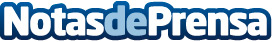 Frank Bauer, nuevo director ejecutivo de Eurowings Ingeniero industrial de apenas 37 años, se une a la gerencia de EurowingsDatos de contacto:Actitud de ComunicaciónNota de prensa publicada en: https://www.notasdeprensa.es/frank-bauer-nuevo-director-ejecutivo-de Categorias: Internacional Viaje Nombramientos Recursos humanos http://www.notasdeprensa.es